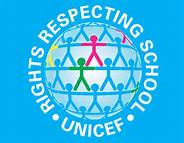 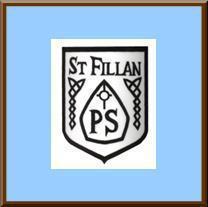 As a community we have created our Lunch Hall Charter to help us be happy, safe and to support us as learners.   As Adults we will:The ArticleAs Children we will:Remind children of the rountines of lunch timeProvide appropriate bins to recycleProvide help when neededEveryone who works with children should always do what is best for each child (Article 3)We will put our lunch box back on the trolleyRecycle our rubbish in the binsAsk an adult for help with our lunchProvide enough seatingRespect and listen to all childrenLearn how to use your rights as you grow up (Article 5)Stand quietly in the hot meal lineStay in the canteen when we are eatingUse good manners to all for example: Please and thank youRemind children to respect others by modelling and advisingRemind children to sit and eat properlyEncourage you to eat as much as you canYou have the right to life and to be healthy(Article 6)Respect others when eatingNot throw food or juice Make sure our lunch is ordered in timeTry minimise food wasteProvide healthy food optionsProvide access to clean waterEncourage less food and water wasteageRemind children to fill bottles are correct time to ensure learning is not interrupted.We all have the right to good food and water  (Article 24)We well keep the lunch hall tiday and put away our messWe will try not to waste water or foodWe will fill our water bottle at lunch or play time.Help if children need assistanceProvide food and nourishment Provide adequate supervisionWe all have the right to be protected from doing things that could harm us (Article 36)Listen to adultsRespect adults in the lunch hallClean up our mess after we are finishedFollow instructions from adults